EXERCICE DES VERBES 1 musée Branlyêtre au présent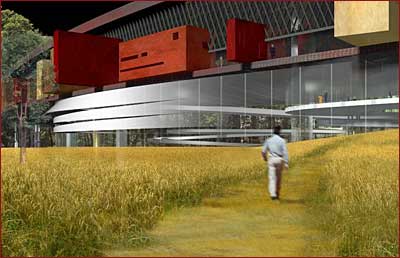 Mon père....................Norvégien.Je........................très heureuse.Où..................-ils?Vous.........................très aimable Monsieur!Ce ne.......................pas moi.Tu.......................bête, Marc!Nous..............................fatigués après le voyage.Elles ne.............................pas intelligentes.Laure et Jeanne...........................nageuses.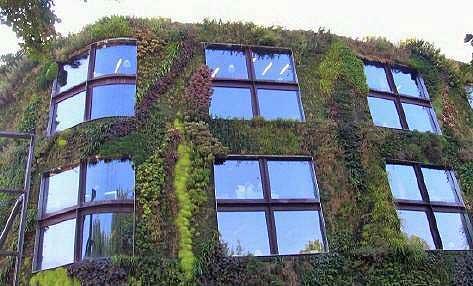 .......................-vous satisfait ?avoir au présentVous......................un bon travail ?Ils.........................beaucoup d’amis.Je ne..........................pas le temps.Tu.......................ton billet ?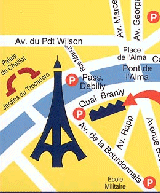 Marie...........................mal à la gorge.Nous................................trouvé votre sac.Quel âge.............................-vous ?Je........................35 ans.Il ne.......................pas d’argent.Elles......................des problèmes.Jag har varit i Sverige.Vi har fått ett brev.Han har varit i Paris.Hon har haft tur.aller au présent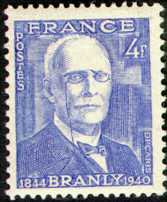 Où...................-tu ?Je.....................en ville.Nous...........................en Turquie cet été.Comment........................-vous ?Ça...................très bien, merci.Ta mère..........................bien ?Comment...........................tes parents ?Je ne..............................pas en Allemagne.Richard........................gagner.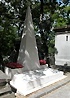 Nous.......................trouver votre bague.faire au présentQue............................-vous ?On ne..........................rien !Et toi ? Tu ne.............................rien non plus ?Si, je...........................mes devoirs.Ils...........................le ménage.Vous..........................beaucoup de sport, Madame ?Nous...........................du sport tous les jours.Que.........................ta soeur ?Mes soeurs........................un grand voyage en Inde.Qu’est-ce que tu.......................... ?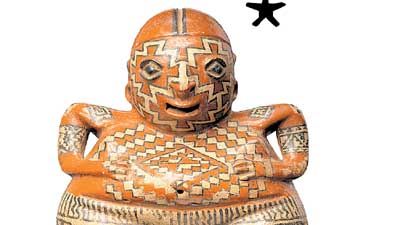 aller/faire i passé composéJag har gjort mina läxorHan har åkt till London.Har ni städat?Du har lagat mat.Jag har åkt (jag åkte) till Stockholm.Hon åkte till Oslo.Vi åkte till Malmö.